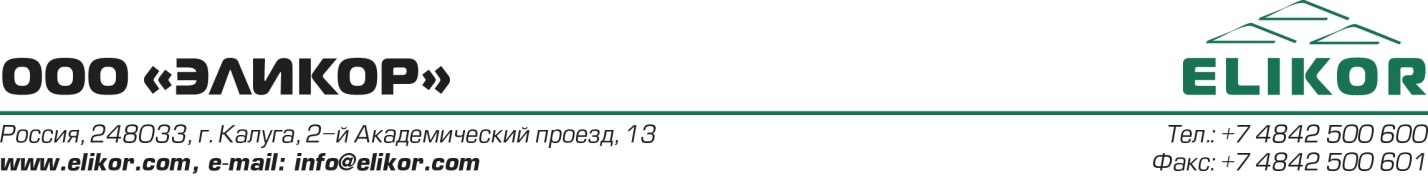 РЕГИСТРАЦИОННАЯ ФОРМА УЧАСТНИКА СЕМИНАРА.Дата проведения: 27 апреля 2017 годаМесто проведения: «Center Hotel Kazan Kremlin», г. Казань, ул. Карла Маркса, 6.Для подтверждения участия Вам необходимо заполнить данную форму и отправить ее до 20.04.2017 г. на почту info@elikor.comФИОНазвание компанииДолжностьКонтактный телефон Адрес электронной почты